LES SOINS PROPOSES PAR SARA HEREDIA⭐⭐MASSAGE ENERGETIQUE INSPIRENous échangeons durant 20 minutes sur votre vie pour évaluer vos besoins, j’établis un bilan énergétique grâce à un tirage des Chakras. Durant 60 minutes je vous masse avec des huiles végétales bio et des huiles essentielles afin de défaire les blocages physiques qui vous empêchent de vivre serein et dynamique dans votre quotidien. A la fin je fais un soin énergétique (5min). Ces 3 méthodes alliées vous aideront à défaire vos blocages en profondeur ⭐ 50€SEANCE ACCES BARS ®Une séance de Bars d’Access relâche les émotions et les pensées négatives qui te bloquent et t’empêchent d’être heureux. Les Bars sont 32 points sur la tête qui, lorsqu’on les touche doucement, commencent à libérer et à effacer les points de vue, les jugements, les pensées, les idées, les attitudes, les décisions et les croyances qui te limitent dans ta vie. C'est une remise à neuf du mental afin de retrouver son plein potentiel de Vie ⭐ 40€LIFTING ENERGETIQUE FACELIFT ACCES ®Le lifting facial énergétique d'Access est un moyen formidable de rajeunir le visage et d'inverser les signes du vieillissement sur le visage et sur l'ensemble du corps. Le résultat est visible dès la première séance ! On sort de la séance plus léger/e, serein/e, avec le poids de l'âge en moins. Le toucher doux et apaisant appliqué sur le visage et le cou agit avec les cellules de ton corps pour restaurer, vivifier et rajeunir.Lors d'un lifting facial d'Access, de nombreuses énergies différentes sont appliquées au corps et au visage. L'essayer c'est l'adopter !  ⭐ 45€SHOOT DE JOIE ®C'est un processus qui permet de remplacer les états émotifs par l'énergie de Vie et de Joie qui sont la base de notre être. Je l'ai appelé shoot de Joie car on en ressort remis à neuf, vivant au Présent, amoureux de la Vie et de Soi même. VOYANCE Durant une heure nous regardons à l'aide de mes cartes et de mes ressentis ce qui vous préoccupe. L'objectif étant que vous vous sentiez plus légèr(e) et serein(e) afin que vous puissiez  vous projeter dans votre présent et votre avenir et redéfinir vos priorités en accord avec votre énergie et vos attentes.SOINS ENERGETIQUESNettoyage et harmonisation des Chakras ️Ce soin vous permet de nettoyer vos chakras en profondeur. Apaise, clarifie le mental, soulage des douleurs, aide à mieux dormir. Ce soin aide à repartir sur de nouvelles bases.Nettoyage et harmonisation de l'Aura Ce soin est très puissant. C'est pourquoi il ne peut être fait que si un nettoyage des Chakras a été fait en amont. Nettoie puissamment le corps éthérique et le karma.Nettoyage et réparation des mémoires affectives et relationnelles Ce soin permet de soigner les blessures de coeur et de clarifier ses relations affectives présentes et passées afin de se projeter facilement dans le Bonheur amoureux, familial, amical etcSoin de Guérison Profonde Ce soin agit sur les blessures provoquant des blocages et des maladies venant de l'enfance, d'autres Vies, karmiques ou étant codées dans notre ADNSoin Cranio-Sacral Ce soin agit sur les douleurs du cou et du dos, ainsi que sur les migraines et les douleurs liées à la mâchoire. Soin des Poumons Harmonisation par un soutien énergétique de vos poumons et votre sang.Soin du Système Digestif Aide votre corps à avoir un système digestif efficace et confortable. Aide à digérer les situations difficiles de la Vie. Réduit le stress et l'anxiété. Soulage l'irritation, les ulcères et les colites. Diminue les allergies et les hypersensibilités alimentaires.Il est possible de mixer 2 ou 3 soins ensemble selon vos besoins, nous le définissons durant notre échange avant le soin.Si vous prenez deux prestations une réduction de 15€ est faite.C'est le moment de se faire du bien.N'hésitez pas à m'écrire un message ou à me téléphoner plus avoir plus d'informations.Envoyez moi un message sur ma Pagehttps://www.facebook.com/etoilenergielechemindesoie/ ou téléphonez moi au 0623463277 pour avoir des informations ou pour caler un rendez-vous Un site est en cours de construction 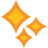 